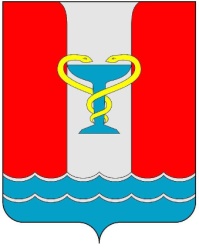 ПОСТАНОВЛЕНИЕАДМИНИСТРАЦИИПОСЕЛКА ВОЛЬГИНСКИЙ Петушинского районаВладимирской областиот 25.10.2019                                                                                            № 251Об утверждении Программыпрофилактики нарушенийобязательных требований в сферемуниципального земельного ижилищного контроля на 2020 год	В соответствии со ст. 8.2  с Федерального закона от 26.12.2008 № 294-ФЗ «О защите прав юридических лиц и индивидуальных предпринимателей при осуществлении государственного контроля (надзора) и муниципального контроля», руководствуясь Федеральным законом от 06.10.2003 № 131–ФЗ «Об общих принципах организации местного самоуправления в Российской Федерации», Уставом муниципального образования «Поселок Вольгинский»	 п о с т а н о в л я ю:	1. Утвердить Программу профилактики нарушений обязательных требований в сфере муниципального земельного и жилищного контроля на 2020 год  согласно приложению.	2. Контроль за исполнением постановления оставляю за собой.	3. Настоящее постановление вступает в силу после его официальногоопубликования и подлежит размещению на официальном сайте администрации. И.о. главы администрациипоселка Вольгинский                                                                  Е.В. ЛаринаПриложениек постановлению администрации поселка Вольгинскийот 25.10.2019 № 251ПРОГРАММА ПРОФИЛАКТИКИ НАРУШЕНИЙ ОБЯЗАТЕЛЬНЫХТРЕБОВАНИЙ В СФЕРЕ МУНИЦИПАЛЬНОГОЗЕМЕЛЬНОГО И ЖИЛИЩНОГО КОНТРОЛЯ НА 2020 ГОД	1. Общие положения	1.1. Настоящая Программа разработана в целях организации проведения администрацией муниципального образования «Поселок Вольгинский» профилактики нарушений обязательных требований земельного и жилищного законодательства, установленных федеральными законами и иными нормативными правовыми актами Российской Федерации.	1.2.  Профилактика нарушений обязательных требований проводится в рамках осуществления муниципального земельного и жилищного контроля.	1.3. Целями Программы являются:а) предупреждение нарушений юридическими лицами и индивидуальнымипредпринимателями (далее-подконтрольные субъекты) обязательных требований, включая устранение причин, факторов и условий, способствующих возможному нарушению обязательных требований;б) создание мотивации к добросовестному поведению подконтрольных субъектов;в) снижение уровня ущерба охраняемым законом ценностям.	1.4. Задачами Программы являются:а) укрепление системы профилактики нарушений обязательных требований путем активизации профилактической деятельности;б) выявление причин, факторов и условий, способствующих нарушениямобязательных требований;в) повышение правосознания и правовой культуры руководителей юридических лиц и индивидуальных предпринимателей.3. Мероприятия по профилактике нарушений, реализуемые администрацией поселка Вольгинский № п/пНаименование вида муниципального контроляДолжностное лицо, уполномоченное на осуществление муниципального контроля в соответствующей сфере1231.Муниципальный земельный контроль (должностные лица), уполномоченныена осуществление муниципального контроля2.Муниципальный жилищный контроль (должностные лица), уполномоченныена осуществление муниципального контроля№ п/пНаименование мероприятияСрок реализацииОтветственный исполнитель12341.Размещение и поддержание в актуальном состоянии на официальном сайте администрации поселка Вольгинский в сети «Интернет» для каждого вида муниципального контроля перечней нормативных правовых актов или их отдельных частей, содержащих обязательные требования, оценка соблюдения которых является предметом муниципального контроля, а также текстов соответствующих нормативных правовых актовВ течение года(по мере необходимости)(должностные лица), уполномоченныена осуществление муниципального контроляв соответствующей сфере деятельности2.Осуществление информирования юридических лиц, индивидуальных предпринимателей по вопросам соблюдения обязательных требований.В случае изменения обязательных требований – подготовка и распространение комментариев о содержании новых нормативных правовых актов, устанавливающих обязательные требования, внесенных изменениях в действующие акты, сроках и порядке вступления их в действие, а также рекомендаций о проведении необходимых организационных, технических мероприятий, направленных на внедрение и обеспечение соблюдения обязательных требованийВ течение года(по мере необходимости)(должностные лица), уполномоченныена осуществление муниципального контроля3.Обеспечение регулярного (не реже одного раза в год) обобщения практики осуществления в соответствующей сфере деятельности муниципального контроля и размещение на официальном сайте администрации поселка Вольгинский в сети «Интернет» соответствующих обобщений, в том числе с указанием наиболее часто встречающихся случаев нарушений обязательных требований с рекомендациями в отношении мер, которые должны приниматься юридическими лицами,индивидуальными предпринимателями в целях недопущения таких нарушенийIV квартал(должностные лица), уполномоченныена осуществление муниципального контроля4.Выдача предостережений о недопустимости нарушения обязательных требований в соответствии с частями 5 - 7 статьи 8.2 Федерального закона от 26 декабря 2008 года № 294-ФЗ «О защите прав юридических лиц и индивидуальных предпринимателей при осуществлении государственного контроля (надзора) и муниципального контроля» (если иной порядок не установлен федеральным законом)В течение года (по мере необходимости)(должностные лица), уполномоченныена осуществление муниципального контроля